Организация работы с родителями (законными представителями) воспитанников.               Не всегда семья оказывается в состоянии удовлетворить особые образовательные потребности ребенка с особыми нуждами. Включение семьи в поле коррекционного взаимодействия считаю  основным стабилизирующим фактором, обеспечивающим комплексную психолого-педагогическую помощь такой семье. Работая с детьми с задержкой психического развития,  стараюсь  сделать родителей активными участниками педагогического процесса. Дети приходят в старшую группу из разных детских садов и родители не сразу понимают значение коррекционно – воспитательной работы в группе ЗПР. Считаю, что родителей необходимо учить  адекватно оценивать успехи и возможности своего ребенка, формировать у них потребность  развивать своего ребенка не только в детском саду, но и дома. Поэтому  своей работе решаю особые задачи взаимодействия с семьями детей:Активное вовлечение семьи в работу коррекционной группы.Консультирование родителей по проблемам развития их детей.Обучение родителей доступным им методам и приемам оказания коррекционной помощи детям в условиях семьи.Организация обратной связи родителей с педагогическим коллективом группы.Формы и содержание работы по организации психолого-педагогической помощи семье:Коллективные формы взаимодействия.Групповые родительские собрания. Провожу два раза в год и по мере необходимости.Задачи:- обсуждение с родителями задач, содержания и формы работы;- сообщение о формах и содержании работы с детьми в семье;- решение текущих организационных вопросов.Проведение детских праздников и досугов. Подготовкой и проведением праздников занимаемся с педагогами группы, привлекая родителей. Задача: - поддержание благоприятного психологического микроклимата в группе, включение в этот процесс семьи.Индивидуальные формы работы с семьей.Анкетирование и опросы. Провожу по плану  и по мере необходимости.Задачи:- сбор необходимой информации о ребенке и его семьи;- определение оценки родителями эффективности работы специалистов и     воспитателей;- выявление мнения родителей о работе детского сада.Беседы и консультации. Провожу по запросам родителей и по плану индивидуальной работы с родителями.Задачи:- оказание индивидуальной помощи родителям по вопросам коррекции, образования и воспитания;- оказание индивидуальной методической помощи в форме «домашних заданий» и пояснений к ним.«Родительский час». Проводится один раз в неделю во второй половине дня с 17 до 18 часов.Задача: информирование родителей о ходе образовательной работы с ребенком, разъяснение «домашних заданий».Формы наглядного информационного обеспечения.Информационные стенды и тематические выставки. Некоторые темы стендов и выставок: «Готовимся к школе», «Развиваем руку, а значит и речь», «Как выбрать игрушку?», «Как заниматься с ребенком дома?», «Правила обращения с книгой», «Синдром 7 сентября» и другие.Задачи:- информирование родителей об организации и содержании коррекционно-образовательной работы в группе;- пропаганда психолого-педагогических знаний.Выставки детских работ. Проводятся по плану воспитательно-образовательной работы.Задачи:- ознакомление родителей с формами и результатами продуктивной деятельности детей;- привлечение и активизация интереса родителей к продуктивной деятельности своего ребенка.Открытые занятия. Содержание и методы работы подбираю с учетом доступности информации для родителей. Провожу два-три раза в год.Задачи:- создание условий для объективной оценки родителями успехов своих детей;- обучение родителей элементам коррекционно-развивающей работы с детьми в домашних условий.«Интересные сайты для детей и родителей». Предлагаю родителям практический материал для развития ребенка в сети «Интернет»:- www.detplo.narod.ru – детская площадка. Коллекция игр для дошкольников. Полезные советы родителям. Сценарии дней рождения.- http://www.teremoc.ru/ - коллекция игр, загадок, ребусов. Материал для обучения рисованию, чтению, счету. Коллекция мультфильмов.- http://deti-lit.ru – библиотека для семейного чтения. На сайте собраны стихи, рассказы, сказки, загадки, пословицы, поговорки, которые помогут расширить детский кругозор и сформировать у ребенка литературный вкус.- www.detskiysad.ru/ - портал для родителей.- htt://www.solnet.ee/ - детский портал «Солнышко».«Почта одного дня» - ежедневная взаимосвязь с родителями.«Шпаргалка для родителей».Цель: помочь разобраться в природе некоторых поступков детей и найти не только достаточно педагогические, но и демократичные (не подавляющие) способы воспитания.             При перспективном планировании я использую форму таблицы, так как она проста в чтении и наглядно отражает формы и методы работы, направление, тематику и содержание деятельности работы с родителями в течение всего учебного года.             В моей группе есть журнал «Отзывы о работе педагогов группы», конечно очень волнительно читать эти отзывы и осознавать, что мой труд оценен родителями моих воспитанников - будущих первоклассников.Таким образом, данная система работы с родителями позволяет мне: оказать квалифицированную педагогическую поддержку родителям;привлечение к коррекционно-воспитательной работе всей семьи ребенка; еженедельно информировать родителей о лексической тематике недели, где предлагаются задания для закрепления изученного материала на занятиях;  разъяснить и показать родителям, в чем состоит коррекционно-воспитательная работа группы, подчеркнуть полезность разумных требований к ребенку, необходимость закрепления достигнутого на занятиях в домашних условиях;повышение педагогической культуры родителей.Это стихотворение читают родители моих воспитанников при входе в группу:«Нашим родителям!»    Заходя в детский сад – улыбнитесь!    Занесите искорку добра!    В мир фантазий детей окунитесь!    В нем так много уюта, тепла!                                                        Пусть не будет в нем ссор и ворчанья,                                               Ведь дела можно миром решить!                                                     Нам от Вас лишь нужно пониманье!                                            Будем вместе детишек любить!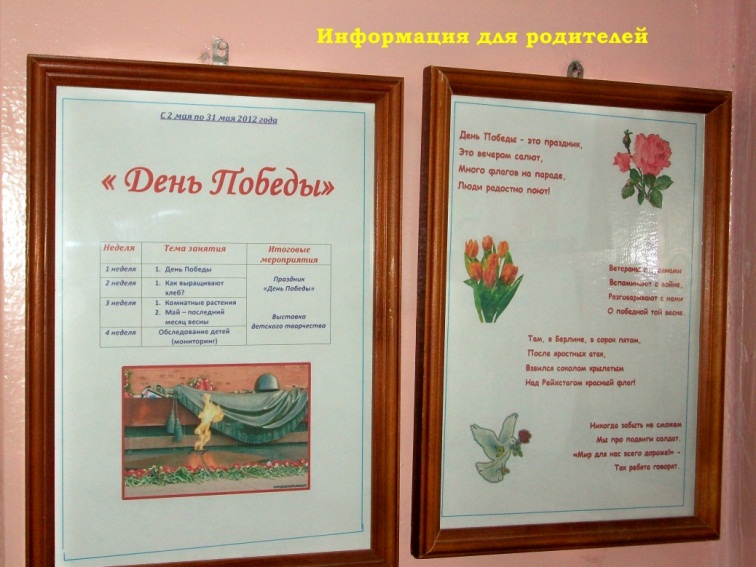 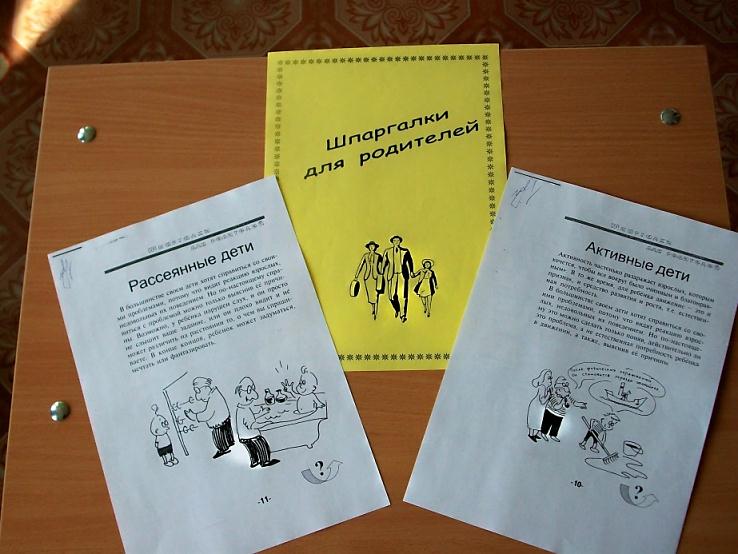 